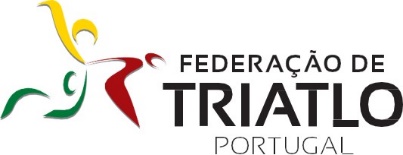 GUIA DO CALENDÁRIO REGIONAL2020REGIÃO CENTRO INTERIORCASTELO BRANCO, PORTALEGRE E SANTARÉMEm verde - Adicionado para 2020Em vermelho – Retirado/ Não em vigor para 2020Campeonato Jovem do Centro Interior - 7 aos 17 anosTítulos em disputa: Vencedor do Circuito Jovem Campeão do Centro Interior por Clubes, em Juvenis e em Cadetes, em cada género.Resultados a elaborar nas provas: Benjamins, Infantis, Iniciados, Juvenis e Cadetes em masculinos e femininos da região, e equipas da região no conjunto de ambos os géneros.Aos atletas Juvenis e Cadetes não será considerada a prova com pior pontuação/ ausência ou desistência.Aos atletas Cadetes não serão consideradas as 2 provas com pior pontuação/ausência ou desistência.No caso de cancelamento de alguma prova, a mesma poderá não ser substituída por outra, contando assim as que efetivamente se realizam.Pontuações, classificações e critério de desempate:O nº de pontos obtidos por cada atleta contam para a classificação da sua equipa na prova. Aos individuais, não federados e federados de outras regiões não é atribuída pontuação.Nas provas e também para efeitos de pontuação para o Circuito Campeonato Jovem do Centro Interior, aplica-se aos atletas Juvenis e Cadetes a tabela:Em cada prova, para efeitos de pontuação para o Circuito Campeonato Jovem do Centro Interior, aplica-se aos clubes a tabela:No final do Circuito Campeonato Jovem do Centro Interior por clubes, a classificação coletiva é apurada segundo o maior nº de pontos obtidos por cada clube no conjunto de todas as provas;Em situação de empate no final em Juvenis, Cadetes e Clubes, o desempate é efetuado de acordo com as seguintes regras e ordem:Pela melhor classificação numa prova;Pela melhor classificação em duas provas;Pelo maior número de melhores resultados;Pela melhor classificação na última prova.Mais informação no Guia de funcionamento dos Campeonatos regionais Jovens em https://www.federacao-triatlo.pt/ftp2015/competicoes/regionais-2020/FIMDATAETAPADESIGNAÇÃOLOCALORGANIZADORSábado, 8 de Fevereiro1II Duatlo Jovem de AlpiarçaComplexo de Piscinas Municipais de AlpiarçaCD “Os Águias” de AlpiarçaDomingo, 29 de Março2III Aquatlo Jovem de Torres NovasPiscinas Fernando CunhaClube de Natação de Torres NovasSábado, 18 de Abril3Aquatlo Jovem do FundãoPiscinas Municipais do FundãoClube de Triatlo do FundãoDomingo, 24 de Maio4Triatlo Cross Jovem de AbrantesPiscinas de AbrantesAventurirequinteSábado, 20 de Junho5Triatlo Jovem do Cartaxo (individual)Complexo Desportivo e Cultural da Quinta das Pratas Clube de Natação do CartaxoSábado, 20 de Junho6Triatlo Jovem do Cartaxo (estafetas)Complexo Desportivo e Cultural da Quinta das Pratas Clube de Natação do CartaxoSábado, 27 de Junho(Por confirmar)7Aquatlo ou Triatlo Jovem de Ourém/ Fátima (Por confirmar)Piscinas Municipais de OurémFátima Escola de TriatloClassificaçãoPontosClassificaçãoPontosClassificaçãoPontosClassificaçãoPontos1º10026º7551º5076º252º9927º7452º4977º243º9828º7353º4878º234º9729º7254º4779º225º9630º7155º4680º216º9531º7056º4581º207º9432º6957º4482º198º9333º6858º4383º189º9234º6759º4284º1710º9135º6660º4185º1611º9036º6561º4086º1512º8937º6462º3987º1413º8838º6363º3888º1314º8739º6264º3789º1215º8640º6165º3690º1116º8541º6066º3591º1017º8442º5967º3492º918º8343º5868º3393º819º8244º5769º3294º720º8145º5670º3195º621º8046º5571º3096º522º7947º5472º2997º423º7848º5373º2898º324º7749º5274º2799º225º7650º5175º26100º e restantes1ClassificaçãoPontosClassificaçãoPontosClassificaçãoPontosClassificaçãoPontos1º2106º15011º10016º502º1907º14012º9017º403º1808º13013º8018º304º1709º12014º7019º205º16010º11015º6020º e seguintes10